Phénomène  observable  La nuit #1 Étoile filante dans la mésosphère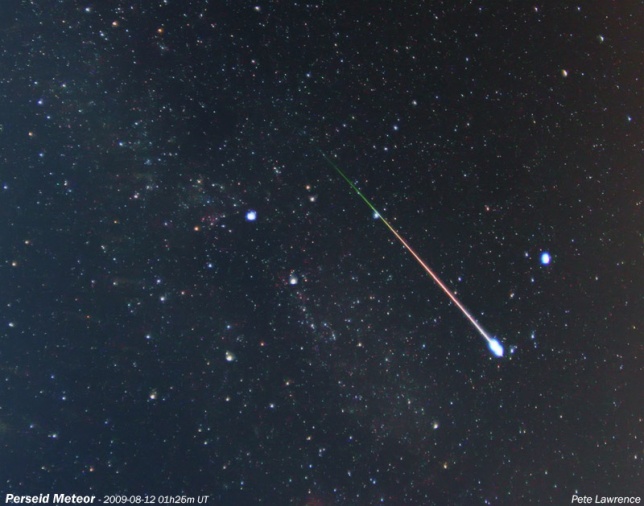 #2 Aurores boréales dans la thermosphère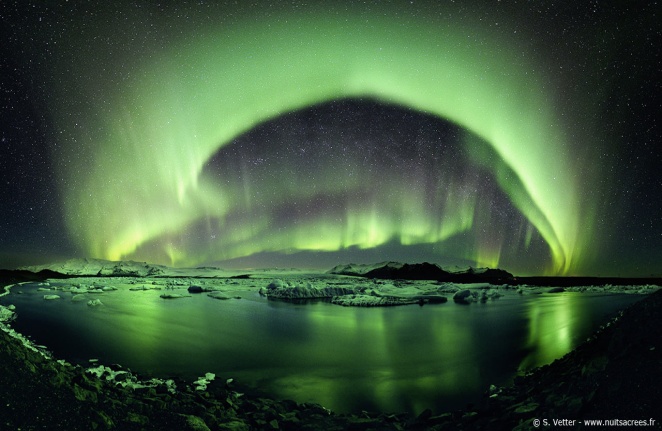 #3 Province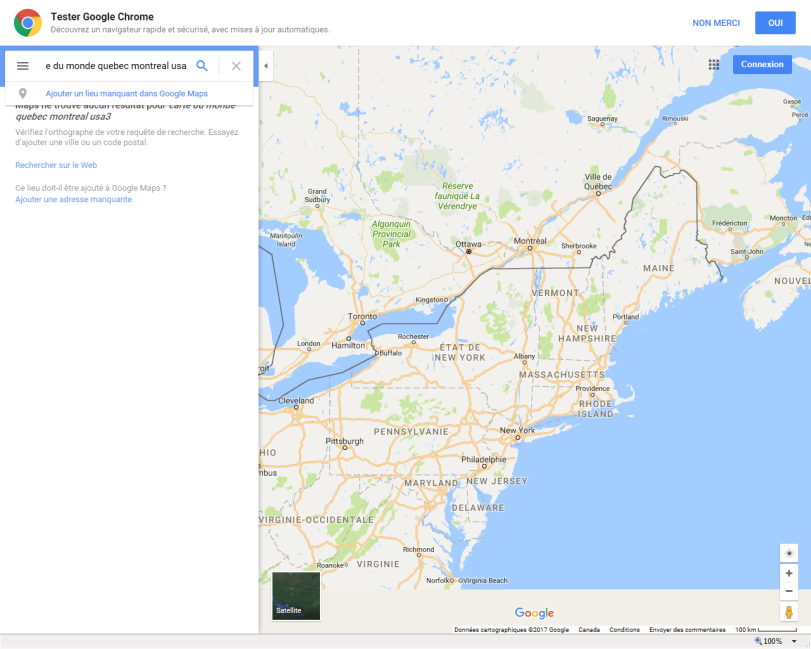 #4 MRC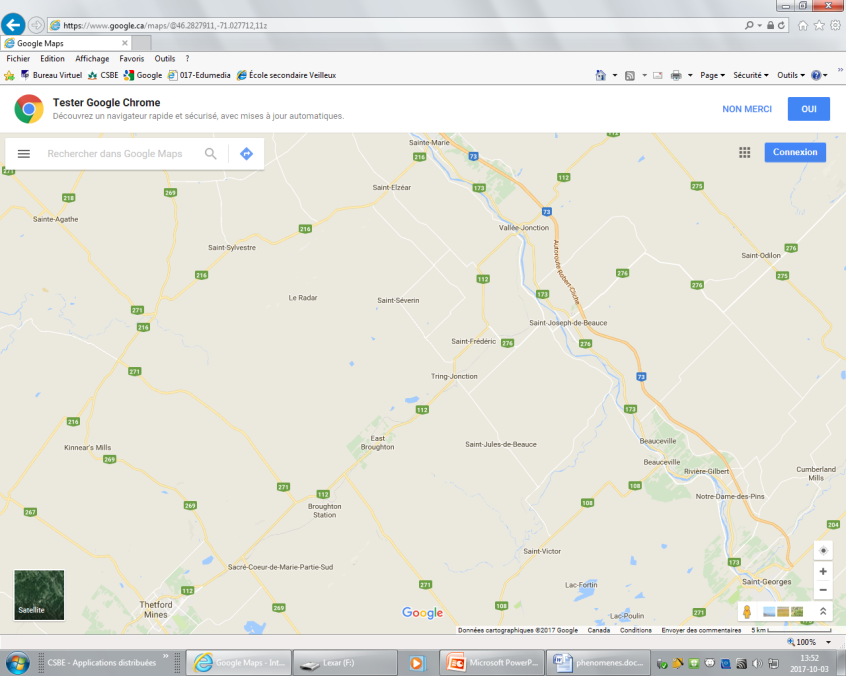 #5 Localité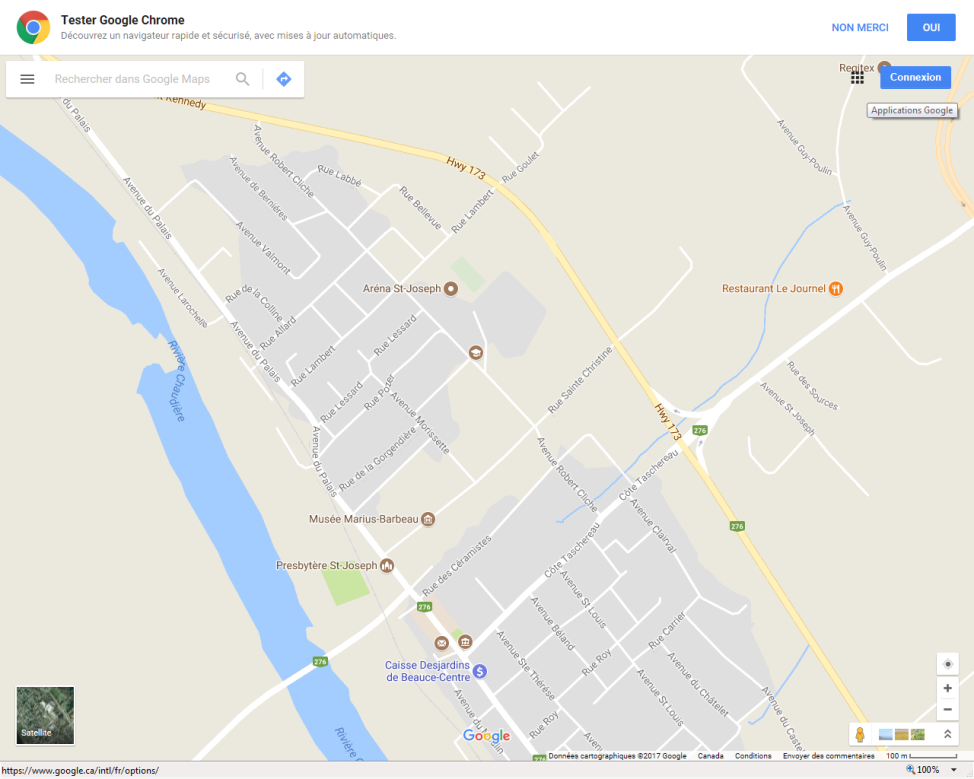 